Муниципальное автономное учреждение дополнительного образования ЗАТО Северск «Детская школа искусств»ПОЛОЖЕНИЕо внеучебной деятельности   I. Общие положения	1.1. Настоящее Положение  разработано в соответствии с:Федеральным законом  от 29.12.2012 N 273-ФЗ (ред. от 25.11.2013) «Об образовании в Российской Федерации» (с изм. и доп., вступившими в силу с 05.12.2013);  Приказом Минобрнауки России от 29.08.2013 N 1008 «Об утверждении Порядка организации и осуществления образовательной деятельности по дополнительным общеобразовательным программам»;Уставом Муниципального автономного учреждения дополнительного образования ЗАТО Северск «Детская школа искусств» (далее - Учреждение),и регламентирует порядок нормирования и учёта, организации внеучебной деятельности (неаудиторной занятости), а также определяет её формы и виды.1.2. Внеучебная  работа с учащимися осуществляется в свободное от аудиторных занятий время. Если внеучебная деятельность проходит во время аудиторных занятий, аудиторное занятие переносится на другое время.1.3. Во внеучебной деятельности принимают участие все учащиеся и преподаватели Учреждения.II. Цели и задачи2.1. Привлечение наибольшего количества детей к творческой деятельности, формированию заинтересованной аудитории и слушателей.2.2. Формирование личности, обладающей высокой культурой, социальной активностью, качествами гражданина-патриота.2.3. Создание условий для раскрытия и развития творческих способностей, гражданского самоопределения и самореализации, гармонизации потребностей обучающихся в интеллектуальном, нравственном, культурном и физическом развитии.2.4. Сохранение и преумножение традиций Учреждения.2.5. Создание оптимальной социально-педагогической воспитывающей среды, направленной на творческое саморазвитие и самореализацию личности.2.6. Организация гражданско-патриотического воспитания учащихся.2.7. Проведение культурно-массовых  мероприятий.2.8. Организация работы по пропаганде здорового образа жизни, профилактике девиантного поведения в детско-юношеской  среде.III. Направления, формы и виды организации внеурочной деятельности3.1. Внеучебная деятельность организуется по следующим направлениям:концертно-выставочное; культурно-просветительское;духовно-нравственное.3.2. Формы внеучебной деятельности:концерты;спектакли;выставки;экскурсии;фестивали;классные часы.3.3. Виды внеучебной деятельности:осуществление исполнения концертных программ, созданных в целях реализации учебного процесса; проведение творческих мероприятий (конкурсов, фестивалей, мастер- классов,  олимпиад, концертов, творческих вечеров, выставок, театрализованных представлений и др.); организация творческой деятельности совместно с другими образовательными учреждениями, в том числе среднего профессионального и высшего профессионального образования, реализующими основные профессиональные образовательные программы в области соответствующего вида искусства; организация и проведение культурно-массовых мероприятий; пропаганда среди различных слоев населения лучших достижений отечественного и зарубежного искусства, их приобщение к духовным ценностям.IV. Организация внеучебной деятельности4.1. Внеучебная деятельность  в Учреждении проходит по плану.4.2. План внеучебной деятельности разрабатывается и утверждается Учреждением самостоятельно. V. Управление внеучебной деятельностью5.1. Общее руководство внеучебной деятельностью с учащимися в Учреждении осуществляет заместитель директора по концертно-творческой  работе на основе своих должностных обязанностей.VI. Регламент внеучебной деятельности6.1. Внеучебная  деятельность   осуществляется на основе заявок от сторонних организаций.6.2. Участие учащихся во внеучебной деятельности оформляется приказом по Учреждению.VII. Стимулирование внеучебной деятельности в Учреждении7.1. Для стимулирования работы педагогов, сотрудников и учащихся по организации внеучебной деятельности предусмотрено:моральное стимулирование (награждение дипломами, грамотами, свидетельствами и сертификатами участника, победителей и участников мероприятий);материальное стимулирование (установление надбавок, доплат к заработной плате или премий сотрудникам школы из средств стимулирующей части ФОТ в зависимости от качественных и количественных показателей работы).7.2. Материальное стимулирование организаторов и участников мероприятий производится при наличии соответствующих средств в Учреждении.VIII. Заключительные положения8.1. Положение вступает в силу с момента его утверждения.8.2.Положение является  локальным актом Учреждения. Внесение изменений и дополнений в Положение осуществляется в порядке, предусмотренном Уставом Учреждения.8.3. Контроль за исполнением настоящего Положения осуществляется административным, педагогическим персоналом и родителями (законными представителями) учащихся.ПРИНЯТО Педагогическим  советомпротокол № 1 от 19.06.2017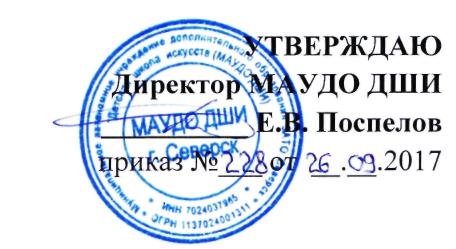 